Open Day virtuale 2021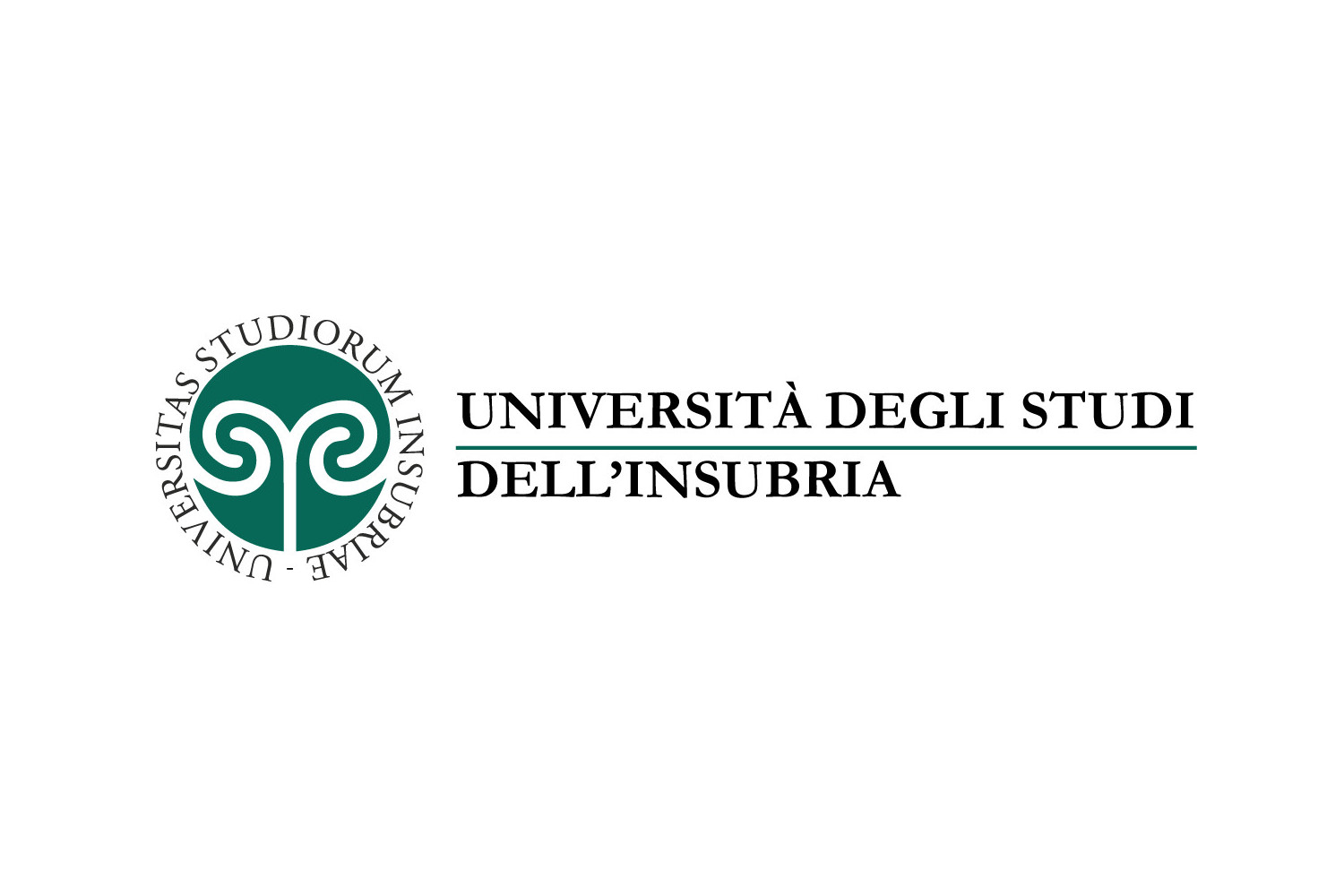 Alla pagina www.uninsubria.it/opendaysono disponibili informazioni complete su tutti i corsi di laurea triennale e a ciclo unico, raggruppati per area:Giuridico economica: Economia e management; GiurisprudenzaScienze umane e sociali: Scienze della comunicazione; Scienze della mediazione interlinguistica e interculturale; Scienze del turismo; Storia e storie del mondo contemporaneoSanitaria: Medicina e chirurgia; Odontoiatria e protesi dentaria; Infermieristica; Ostetricia; Educazione professionale; Fisioterapia; Igiene dentale; Tecniche di fisiopatologia cardiocircolatoria e perfusione cardiovascolare; Tecniche di laboratorio biomedico; Tecniche di radiologia medica, per immagini e radioterapiaSportiva: Scienze motorieScientifica tecnologica: Biotecnologie; Scienze biologiche; Chimica e chimica industriale; Fisica; Matematica; Informatica; Ingegneria per la sicurezza del lavoro e dell’ambiente; Scienze dell’ambiente e della natura.Si tratta di video presentazioni dei corsi e video-testimonianze di studenti e laureati, schede complete per ogni corso con dettagli sulle conoscenze utili per l’accesso, la breve guida ai corsi aggiornata per il 2021/22.Inoltre, diamo agli studenti la possibilità di partecipare ad alcune lezioni universitarie con l’iniziativa “Assaggia l’Insubria” e abbiamo pensato ad una nuovissima sezione del sito, “Preparati all’università”: una “cassetta degli attrezzi” con gli strumenti necessari a intraprendere il percorso universitario nel modo più efficace e positivo possibile.Dal 12 al 16 aprile è previsto un ricco programma di mini-eventi di approfondimento.Gli studenti interessati potranno iscriversi fino a due giorni prima dell’evento. Le attività si svolgeranno a distanza tramite la piattaforma Microsoft Teams e il giorno prima invieremo a tutti gli iscritti il link per accedere alla stanza virtuale.Per chi è invece interessato all’area sanitaria, è previsto un momento di presentazione dei test di ammissione, il giorno 12 aprile alle ore 15.